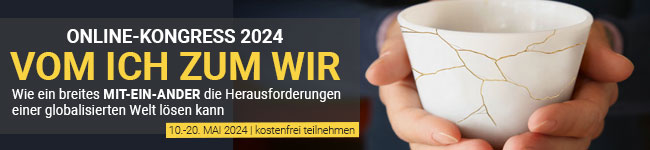 Hilfreiche Textvorlagen, um auf den Online-Kongress aufmerksam zu machen Du kannst sie selbstverständlich anpassen an Deine Zielgruppe …FACEBOOK POSTINGInternationaler Online-Kongress vom 10. – 20. Mai – für ein breites MIT-EIN-ANDER
Die brennenden Fragen unserer Zeit werden am Kongress „auf den Kopf gestellt“ und neue Perspektiven gefunden: Wie können wir die breite gesellschaftliche Mitte stärken, wo es an den Rändern lauter und aggressiver wird?Wie können wir auch mit Andersdenkenden in Verbindung kommen und uns auf gemeinsame Werte und Ziele (common ground) jenseits von Ideologien verständigen?Was ist das EINE-NDE in unserer Welt, das uns jenseits von Konflikten und Spaltungen ein breites MIT-EIN-ANDER ermöglicht für die Lösung der anstehenden globalen Herausforderungen?Dazu wurden bekannte und spannende Persönlichkeiten quer über den Globus interviewt, darunter: Marlene Engelhorn und Daniela Brodesser (Reichtum & Armut)Michael Köhlmeier und Johannes Siegmund (Vereinnahmung & Ausgrenzung)Helga Kromp-Kolb, Sofia Scherer, Bernhard Steindl (x4future)Erwin Wagenhofer und Erwin Thoma (Mensch, Welt & Klima)Claudine Nierth, Cyriak Schwaighofer und Walter Baier (Demokratie & Beteiligung)u.v.a.m.und viele weitere GestalterInnen einer guten Zukunft für ALLE - aus verschiedenen Lebensbereichen und Kulturen!Entdecke das gesamte Angebot auf der Kongress-Homepage: https://kongress.wandel-mit-spirit.vision/p/1234 [anstelle von 1234 hier bitte Deine persönliche Partner-ID einsetzen – siehe https://online-kongress.wandel-mit-spirit.vision/partnerprogramm - und das Vorschaubild löschen und stattdessen ein Bild Deiner Wahl aus der Partnerprogrammseite posten]Sei kostenfrei dabei und tu gleichzeitig etwas Gutes: Für jede Anmeldung wird ein Baum  gepflanzt und eine warme Mahlzeit für ein Schulkind in einem Krisenland 🍚🍚🍚 gesponsert.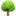 Werde selbst Akteur*in und lade Deine Freund*innen und Bekannten mit ein! DANKE DIR!#zukunftfürallegestalten#wasunseint#kulturwandel#krisealschance#brücken#bridges#vomichzumwirTWITTER (MAX 280 ZEICHEN)#zukunftfürallegestalten – Horizonterweiterung zu brennenden Fragen unserer Zeit! Interessante Persönlichkeiten erwarten Dich beim internationalen www.kongress.wandel-mit-spirit.vision/p/1234 vom 10. – 20. Mai – die Teilnahme ist gratis! #VOMICHZUMWIR[anstelle von 1234 am Ende des Links bitte Deine persönliche Partner-ID einsetzen – siehe https://online-kongress.wandel-mit-spirit.vision/partnerprogramm]INSTAGRAM CAPTION# zukunftfürallegestalten#wasunseint#kulturwandel#krisealschance#brücken#bridges#vomichzumwirInternationaler Online-Kongress vom 10. – 20. Mai – für ein breites MIT-EIN-ANDER
Die brennenden Fragen unserer Zeit werden am Kongress „auf den Kopf gestellt“ und neue Perspektiven gefunden: Wie können wir die breite gesellschaftliche Mitte stärken, wo es an den Rändern lauter und aggressiver wird?Wie können wir auch mit Andersdenkenden in Verbindung kommen und uns auf gemeinsame Werte und Ziele (common ground) jenseits von Ideologien verständigen?Was ist das EINE-NDE in unserer Welt, das uns jenseits von Konflikten und Spaltungen ein breites MIT-EIN-ANDER ermöglicht für die Lösung der anstehenden globalen Herausforderungen?Dazu wurden bekannte und spannende Persönlichkeiten quer über den Globus interviewt, darunter:  Marlene Engelhorn und Daniela Brodesser (Reichtum & Armut), Michael Köhlmeier und Johannes Siegmund (Vereinnahmung & Ausgrenzung), Helga Kromp-Kolb, Sofia Scherer, Bernhard Steindl (x4future), Erwin Wagenhofer und Erwin Thoma (Mensch, Welt & Klima), Claudine Nierth, Cyriak Schwaighofer und Walter Baier (Demokratie & Beteiligung) u.v.a.m.Entdecke das gesamte Angebot auf der Kongress-Homepage: https://kongress.wandel-mit-spirit.vision/p/1234 [anstelle von 1234 hier bitte Deine persönliche Partner-ID einsetzen – siehe https://online-kongress.wandel-mit-spirit.vision/partnerprogramm Sei kostenfrei dabei und tu gleichzeitig etwas Gutes: Für jede Anmeldung wird ein Baum  gepflanzt und eine warme Mahlzeit für ein Schulkind in einem Krisenland 🍚🍚🍚 gesponsert.Werde selbst Akteur*in und lade Deine Freund*innen und Bekannten mit ein! DANKE DIR!#zukunftfürallegestalten#wasunseint#kulturwandel#krisealschance#brücken#bridges#vomichzumwirEMAIL-VORLAGE - PERSÖNLICHE NACHRICHTLiebe/r …Ich möchte Dir einen wirklich einzigartigen Online-Kongress empfehlen, der Dich in dieser Zeit gerade auf Pfingsten hin inspirieren könnte: Internationaler Online-Pfingstkongress „VOM ICH ZUM WIR“Wie ein breites MIT-EIN-ANDER die Herausforderungen einer globalisierten Welt lösen kann10. – 20. Mai 2024 
Es erwarten Dich – kostenfrei – Interviews mit 30 interessanten renommierten Speakern, darunter: Marlene Engelhorn und Daniela Brodesser (Reichtum & Armut)Michael Köhlmeier und Johannes Siegmund (Vereinnahmung & Ausgrenzung)Helga Kromp-Kolb, Sofia Scherer und Bernhard Steindl (x4future)Erwin Wagenhofer und Erwin Thoma (Mensch, Welt & Klima)Claudine Nierth, Cyriak Schwaighofer und Walter Baier (Demokratie & Beteiligung)und vielen weiteren GestalterInnen einer guten Zukunft für ALLE - aus verschiedenen Lebensbereichen und Kulturen!Nähere Informationen findest Du auf:www.kongress.wandel-mit-spirit.vision/p/1234 [anstelle von 1234 bitte Deine persönliche Partner-ID einsetzen – siehe https://online-kongress.wandel-mit-spirit.vision/partnerprogramm]Täglich erwarten Dich:3 Interviews (für die Dauer von jeweils 48h frei zugänglich)Abendliches Live-Meeting zum offenen Austausch in Breakout Rooms („Kaminfeuerabend“)DAS KONGRESSANGEBOT IST KOSTENLOS!Wenn Du die Investitionen der Kongressveranstalter*innen unterstützen und alle Interviews und Beiträge unbegrenzt auch über den Kongress hinaus nutzen willst, kannst Du ein Gesamtkongresspaket erwerben.
Was mich bewegt:Die globalen Herausforderungen (Klima, Armut, Hunger, Krieg, Epedemien) können nur in einem breiten WIR gelöst werden – das wird uns mehr denn je im furchtbaren Kriegsgeschehen der Ukraine bewusst! Unter vielen Faktoren erscheint besonders das stark individualistische Denken auf persönlicher wie auch gesellschaftlicher Ebene als großes Hindernis. Konnte der Mensch sich nicht dank seiner Kooperationsfähigkeit überhaupt erst entwickeln und entfalten? Die Ziele des Kongresses:Durch Erkenntnisse, Kompetenzen und Erfahrungen von Experten aus unterschiedlichen Lebensbereichen können neue Perspektiven eröffnet und Fragen angegangen werden wie: Was verbindet uns wirklich?Wie kann ein tragfähiges Mit-EIN-Ander inmitten einer Vielfalt und zum Teil widersprüchlicher Verschiedenheit im Alltag gelingen?Wie kommen wir wieder mehr in Einklang mit uns selbst, mit den Mitmenschen und mit der Natur?Wie kann in uns Mitgefühl und Verbundenheit wachsen und gleichzeitig unsere individuellen Potenziale und Fähigkeiten?Wie kommen wir wieder mehr in unsere Kraft und zum aktiven Gestalten unserer gemeinsamen Welt?Wie können uns dabei Meditation, Kontemplation, Achtsamkeit und gewaltfreie Kommunikation unterstützen?Die Kongressveranstalter, Egbert und Christiane Amann-Ölz, vertreten soziale Grundwerte und einen offenen Dialog zwischen Menschen, Kulturen, Religionen und Weltanschauungen.Was ich toll finde: für jede/n Teilnehmer*in wird ein Baum gepflanzt und und eine warme Mahlzeit für ein Schulkind in einem Krisenland gesponsert🍚🍚🍚

Ich freue mich, wenn auch Du Dich inspirieren lässt!Dein/e EMAIL-VORLAGE FÜR NEWSLETTER Am 10. Mai 2024 startet wiederder internationale Online - Pfingstkongress 2024 
Dort erwarten Dich täglich bis 20. Mai:täglich drei Interviews mit interessanten renommierten Speakern,darunter:Marlene Engelhorn und Daniela Brodesser (Reichtum & Armut)Michael Köhlmeier und Johannes Siegmund (Vereinnahmung & Ausgrenzung)Helga Kromp-Kolb, Sofia Scherer und Bernhard Steindl (x4future)Erwin Wagenhofer und Erwin Thoma (Mensch, Welt & Klima)Claudine Nierth, Cyriak Schwaighofer und Walter Baier (Demokratie & Beteiligung)und vielen weiteren GestalterInnen einer guten Zukunft für ALLE - aus verschiedenen Lebensbereichen und Kulturen!
Mehr Informationen unter:www.kongress.wandel-mit-spirit.vision/p/1234[anstelle von 1234 bitte Deine persönliche Partner-ID einsetzen – siehe https://online-kongress.wandel-mit-spirit.vision/partnerprogramm]Ebenfalls täglich:Abendliches Zoom-Live-Meeting zum offenen Austausch („Kaminfeuerabend“)DAS GESAMTE KONGRESSANGEBOT IST KOSTENLOS!Wenn Du die Investitionen der Veranstalter*innen unterstützen und alle Interviews und Beiträge unbegrenzt auch über den Kongress hinaus nutzen willst, kannst Du ein sehr preiswertes Gesamtkongresspaket entsprechend Deiner finanziellen Möglichkeiten erwerben.Pressetext für (Print-)Medien:Internationaler Online-Pfingstkongress (10. – 20. Mai 2024): „VOM ICH ZUM WIR“ setzt auf das Wunder des friedlichen Mit-EIN-anders in versöhnter Vielfalt in Zeiten globaler Krisen und Herausforderungen, die im Alleingang nicht zu lösen sind. 
30 interviewte renommierte AutorInnen, ExpertInnen und PraktikerInnen sehen – aus unterschiedlichen Blickwinkeln - in der zunehmenden Ohnmacht gegenüber Krieg, Klima- und Flüchtlingskrise, Rechtsruck, und einer oft beschriebenen gesellschaftlichen Spaltung eine existenzielle Herausforderung: Es gilt innezuhalten und unseren bisherigen Weg des „Wohlstands“ zu überdenken, der vielfach auf nachkolonialen Ausbeutungsstrukturen gegenüber anderen Menschen, Völkern und ihren Lebensgrundlagen sowie unseres gemeinsamen Planeten aufgebaut ist, aber auch Mechanismen der Angst, Abwertung und Unterdrückung. Darauf zu verzichten ist GEWINN an Lebensqualität, der dann für ALLE Menschen gilt. Es muss ein anderer, „Echter Wohlstand“ (Vivian Dittmar) sein, der ALLEN 8 Mrd. Menschen ein gutes Leben ermöglicht in Respekt und Fürsorge für unser gemeinsames Haus („Casa Comun“). Dies ist eine Vision, die uns mit Freude und Zuversicht die Herausforderungen von Gegenwart und Zukunft angehen und gestalten lässt, so der Tenor in den 30 Interviews.Pointiert drückt es der diesjährige Online-Pfingstkongress im Titel aus: „VOM ICH ZUM WIR“, und stellt sich der Frage, „wie ein breites MIT-EIN-ANDER die Herausforderungen einer globalisierten Welt lösen kann“. In den 30 Interviews wurde deutlich, wie in allen Lebensbereichen Menschen und Gruppierungen bereits auf dem Weg sind in einem gemeinsamen Feld des Wandels - unabhängig von Herkunft, Religion, Kultur oder Weltanschauung -, andererseits Gegenströmungen und Rückschläge zu diesem Weg dazugehören, der ein „langer Weg zur Freiheit“ (zit. Nelson Mandela) ist. Einer Freiheit nicht von, sondern für - eine größere Aufgabe, die jedem Menschen in diesem Leben gestellt ist (vgl. Viktor Frankl).

Wertvolle Impulse kommen von 30 SpeakerInnen, unter anderem:  Marlene Engelhorn und Daniela Brodesser (Reichtum & Armut)Michael Köhlmeier und Johannes Siegmund (Vereinnahmung & Ausgrenzung)Helga Kromp-Kolb, Sofia Scherer und Bernhard Steindl (x4future)Erwin Wagenhofer und Erwin Thoma (Mensch, Welt & Klima)Claudine Nierth, Cyriak Schwaighofer und Walter Baier (Demokratie & Beteiligung)Ursula Lyon („Buddha-Oma“) und Annemarie Moser (Viktor-Frankl-Zentrum)u.v.a.m.
Die 30 jeweils rund einstündigen Interviews eröffnen den Kongressteilnehmenden sozusagen einen Blick ins „Wohnzimmer“ bekannter Persönlichkeiten. Den Kongressveranstaltern gelingt es mit sukzessive tiefer gehenden Fragen und aktivem Zuhören einen Raum aufzumachen, in dem die Speaker in einer breiten Schau sozusagen alles offen legen, was an Zusammenhängen gesellschaftlich im Raum steht, und damit den Teilnehmenden ein tieferes Verständnis für die brennenden Fragen unserer Zeit, sowie mögliche gemeinsam zu beschreitende Lösungswege aufzuzeigen. 

Das zentrale Anliegen der Kongressveranstalter Egbert und Christiane Amann-Ölz in den Tagen auf Pfingsten hin ist, anderen Menschen bis zum Ende (eine Stunde, die die Interviews in der Regel dauern) zuzuhören und den Blick auf das zu richten, was uns zutiefst MIT-Menschlichkeit verleiht und verbindet: unser Denken und Handeln von einer tiefen Verbundenheit untereinander, mit uns selbst, mit der Natur, mit dem Göttlichen / Gott leiten zu lassen. Einen Erlebnisraum für einen Monanthropismus (zit. Viktor Frankl) zu eröffnen. Darunter versteht Frankl eine Erweiterung des Monotheismus auf alle Religionen und Weltanschauungen hin, auf das EINE Menschsein, die EINE Menschheit. In Zeiten pluraler Gesellschaften und globaler Mobilität, sowie neu aufflammender nationaler Konflikte, ein Wegweiser für ein friedliches Zusammenleben von Mensch und Natur, verbunden in einem größeren Ganzen, das Religionen Gott nennen. Das große Interesse von über 5.000 TeilnehmerInnen an jedem der bisherigen Online- Pfingstkongresse 2021 und 2022 lässt auch in diesem Jahr eine große Resonanz erwarten. Mit diesem Kongress wollen die OrganisatorInnen auf Pfingsten hin einladen, die eigenen Überzeugungen zu reflektieren und diejenigen loszulassen, die das Leben und unsere Beziehungsfähigkeit einschränken und sich der Vision einer universellen Geschwisterlichkeit zu öffnen, die jedem einzelnen Menschen dieser Welt Raum für ein gutes Leben in einem großen Mit-EIN-ander gibt.
Die Anmeldung und Teilnahme am Kongress ist kostenlos: www.vom-ich-zum-wir.vision 
Der Kongress leistet auch einen humanitären und ökologischen Beitrag. Deshalb wird für jede Anmeldung ein Schulkind in Krisengebieten der Welt mit einer warmen Mahlzeit (www.marysmeals.org) versorgt und ein Baum (www.be-the-change.de) gepflanzt. Die 30 Interviews sind über den Zeitraum vom 10. – 20. Mai verteilt und jeweils 48 Stunden frei abrufbar, so dass jede/r zeitlich flexibel teilnehmen kann. Ein unbegrenzter Zugang zu allen Beiträgen wird darüber hinaus durch den Erwerb des Kongresspakets ermöglicht, das je nach finanziellen Möglichkeiten zu 39€ / 79€ / 119€ erworben werden kann. Damit sollen die Kosten des Kongresses im Nachhinein möglichst abgedeckt werden.Rückfragen an: ​Ing. Mag. Egbert Amann-ÖlzA-3144 Wald / St. Pölten, Perschlingtalstr.15+43 664 / 1 77 66 77egbert.amann.oelz@gmail.com https://wandel-mit-spirit.vision/Fotos und Grafiken: https://online-kongress.wandel-mit-spirit.vision/partnerprogramm/#pp-promotion-materials 